                                          Obec  Zámrsky         U s n e s e n í   č. 2/2012  ze  zasedání   zastupitelstva  obce  Zámrsky,     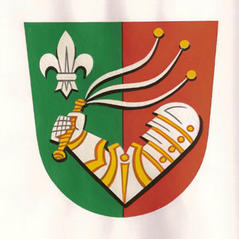                                konaného dne   28. 3. 2012  na obecním úřadu  v ZámrskáchZastupitelstvo obce  projednalo:Žádost Busines Media CZ, s.r.o., Praha o poskytnutí investičních plánů obceZastupitelstvo obce  projednalo a vzalo na vědomí:Záznam  „Povodí Moravy“   z   prezentace průběhu zpracování investičního záměru poldru Teplice zástupcům obcí, jejichž katastr je dotčen stavbou nebo vzdutím poldru Teplice ze 6.3.2012  v OlomouciŽádost  Kateřiny Machancové, Opatovice  o změnu v Územním plánu obce Zámrsky, parcelu č. 153 – travní porost v k.ú. Zámrsky zařadit jako stavební parceluInformaci VaK Vsetín, a.s. o ukončení dávkování polyfosfátu do vodovodního potrubí obec Zámrsky v r. 2011Sdělení Odboru sociálních věcí Městského úřadu v Hranicích k převodu agendy výplaty sociálních dávek na příslušné úřady práce od 1.1.2012 v rámci sociál. ReformyMožnost uzavřít s Úřadem práce v Přerově dohodu o vytvoření pracovních příležitostí v rámci VPP a poskytnutí příspěvku na 2 pracovníky od května 2012 Zastupitelstvo obce  po projednání schvaluje:Rozpočet obce Zámrsky na rok 2012 v navrženém znění. Návrh rozpočtu je přílohou  zápisu č.1                                                                                           hlasování –pro 5 hlasůZapojení obce Zámrsky od 2.12.2012 do projektu „Technologické centrum a elektronické spisové služby ORP Hranice“, realizovaného městem Hranice, reg.č. : CZ.1.06/2.1.00/06.06743, kterým město zajistilo obci Zámrsky možnost bezplatně využít služeb TC ORP                                a                                         Úpravu práv a povinností obce po dobu udržitelnosti výstupů projektu tj. 60 měsíců od ukončení realizace projektu takto:poskytnout městu součinnost při realizaci projektu, zejména relevantní podklady pro zpracování monitorovacích zprávuchovávat veškeré doklady vztahující se k projektu, který je předmětem spolupráce po dobu 10 let od proplacení závěrečné platby městu, nejméně však do 31.12.2021.poskytnout potřebnou součinnost poskytovateli dotace nebo jím pověřeným osobám při kontrolách, auditech nebo monitorování řešení a realizace projektu, zejména jim poskytnout na vyžádání veškerou dokumentaci k projektu, účetní doklady, vysvětlující informace apod. Tímto ujednáním nejsou dotčena ani omezena práva ostatních kontrolních orgánů státní správy ČR a orgánů EU (např. NKÚ, Evropská komise, OLAF, Ministerstvo financí, Evropský účetní dvůr, Auditní orgán, územní finanční orgán, Platební a certifikační orgán, popřípadě jimi určených zmocněnců a dalších kontrolních orgánů dle předpisů ČR a EU).                                                                                                           hlasování –pro 5 hlasůUdělení souhlasu s užitím znaku obce Zámrsky společnosti AKTIV 95 Opava s.r.o.                                                                                                       hlasování – pro 5 hlasůPříspěvek rodinám s dětmi na cestovné na zájezd do Prahy – Mořský svět v Holešovicích dne 26.5.2012 – ve výši 75% cestovného, což činí  9.825,- Kč – formou proplacení jízdného                                                hlasování –pro 4 hlasy, proti -1 hlasPříspěvek kulturní komisi na divadelní představení souboru Tyl Drahotuše v KD Zámrsky 31.3.2012 – maximálně do částky 4.000,- Kč – formou  proplacení faktury      za divadelní komedii   „Nebe  na zemi“                                            hlasování –pro 5 hlasůZastupitelstvo obce  po projednání deleguje:Starostu obce Palu Arnošta k účasti na řádné Valné hromadě společnosti VaK Vsetín, a.s.,  která se koná 7.6.2012 ve Vsetíně                   hlasování –pro 5 hlasůStarosta obce : Pala Arnošt                                          Místostarosta obce :  Pavelka PetrPodpisy:  Zveřejněno na úřední desce: 2.4.2012                                                               Sejmuto: 